VÝUKOVÝ MATERIÁLzpracovaný v rámci projektu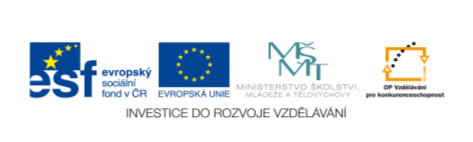 Pořadové číslo projektu: CZ.1.07/1.4.00/21.2451Šablona: III/2-2					Sada:   3Č. materiálu: VY_32_INOVACE_60	Třída:  BOvěření ve výuce:	13.2.2014		Datum: 12.2.2014Předmět: 	  Rozumová výchova (GS)Ročník: 		  9. ŠVP Díl IIKlíčová slova:   psaní velkého tiskacího písmena  EJméno autora: Jiřina MottlováŠkola-adresa:  ZŠ speciální Jasněnka o.p.s., UničovUvolňovací cvičení (zrníčka pro slepice).Vyhledat všechna písmena E a zakroužkovat je.Několikrát obtáhni velké písmeno E, obtahuj písmeno E.Obtahuj a piš písmeno E.Dopiš písmeno E a písmena, která již umíš, ve jméně.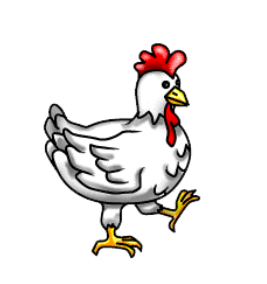 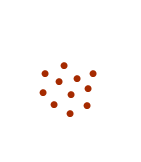 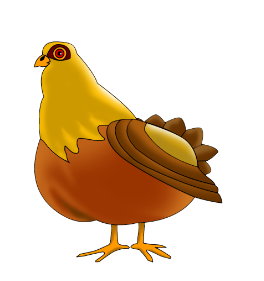 E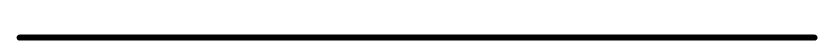 I			E		  N 		E		 S	E 		S		  D 		 ED	   E		  E		   I		 	N 		 E	   	S     EE 	   I		    E		   DE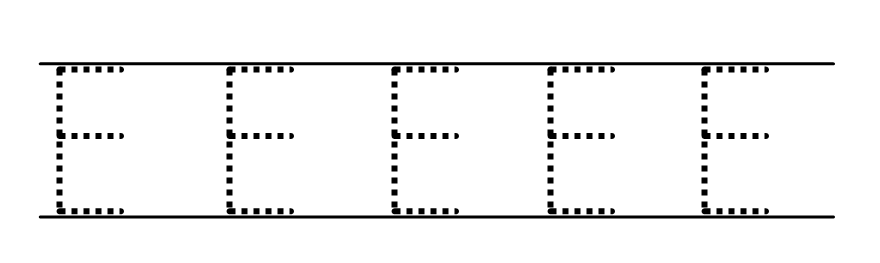 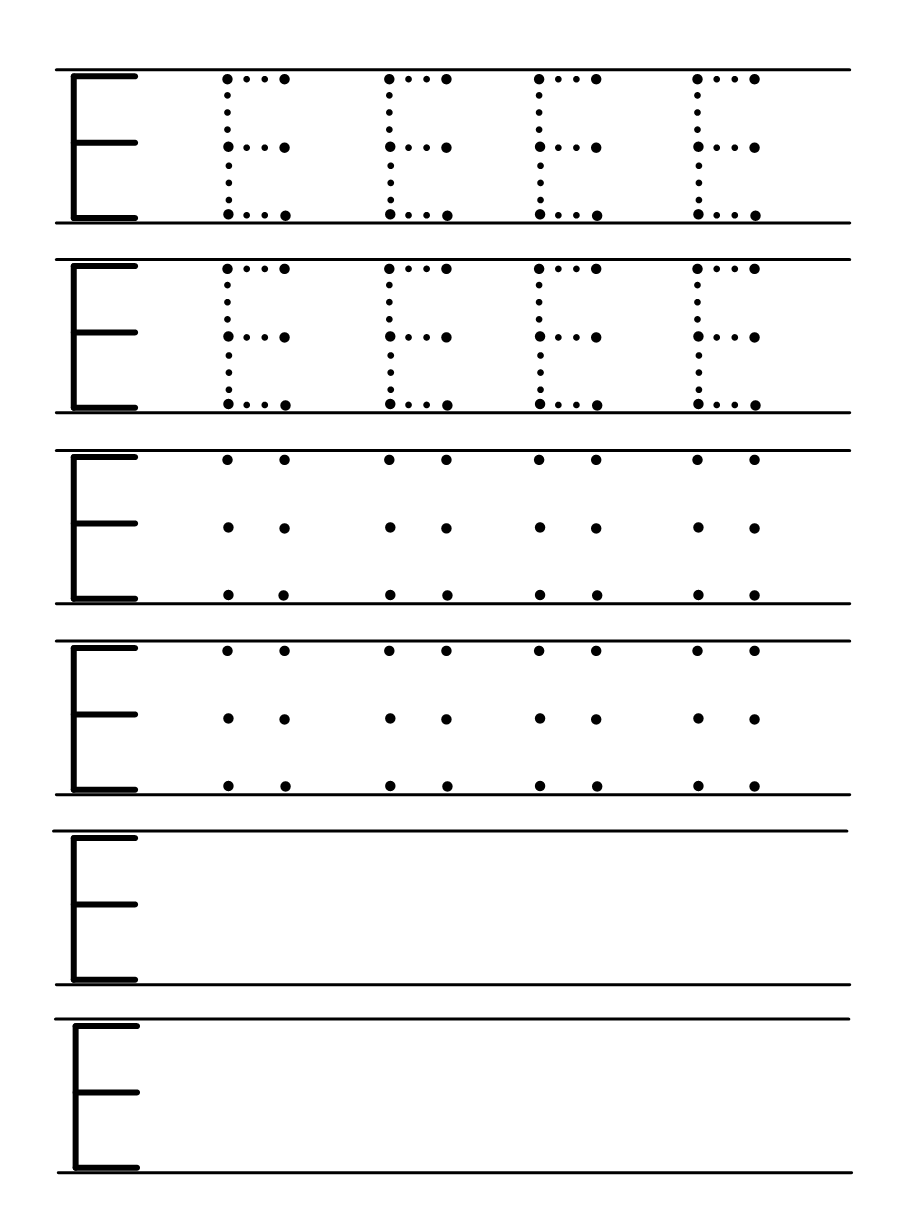 D E N I S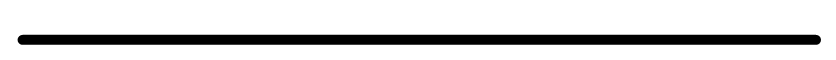 _ _ N_ S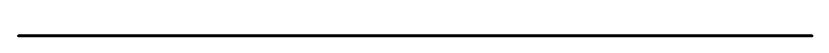 _ _ N_ S_ _ N_ S_ _ N_ SZdroje: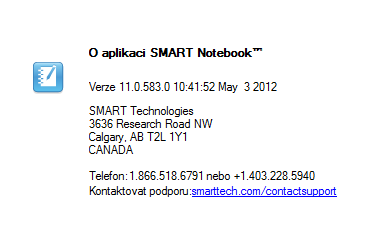 